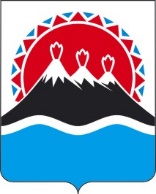 Р А С П О Р Я Ж Е Н И Е ПРАВИТЕЛЬСТВАКАМЧАТСКОГО КРАЯг. Петропавловск-КамчатскийВ соответствии с частью 5 статьи 4 Федерального закона от 30.12.2020 
№ 509-ФЗ «О внесении изменений в отдельные законодательные акты Российской Федерации»Утвердить план-график приведения административных регламентов предоставления государственных и муниципальных услуг исполнительных органов государственной власти Камчатского края, органов местного самоуправления в Камчатском крае в соответствие с требованиями Федерального закона от 27.07.2010 № 210-ФЗ «Об организации предоставления государственных и муниципальных услуг» поэтапно до 01.01.2025 
(далее – План-график) согласно приложению к настоящему распоряжению.Исполнительным органам Камчатского края, ответственным за приведения административных регламентов предоставления государственных услуг, обеспечить реализацию Плана-графика.Рекомендовать органам местного самоуправления муниципальных образований в Камчатском крае принять участие в реализации Плана-графика.Приложение к распоряжению Правительства Камчатского края 
от [Дата регистрации] № [Номер документа]План-график
приведения административных регламентов предоставления государственных и муниципальных услуг исполнительных органов государственной власти Камчатского края, органов местного самоуправления в Камчатском крае в соответствие с требованиями Федерального закона от 27.07.2010 
№ 210-ФЗ «Об организации предоставления государственных и муниципальных услуг» поэтапно до 01.01.2025[Дата регистрации]№[Номер документа]Председатель Правительства Камчатского края[горизонтальный штамп подписи 1]Е.А. Чекин№Наименование исполнительного органа государственной власти Камчатского края, органа местного самоуправления в Камчатском крае, ответственного за приведение административных регламентов предоставления государственных и муниципальных услугСрок подготовки проектов административного регламента предоставления государственных и муниципальных услугСрок утверждения административных регламентов предоставления государственных и муниципальных услуг1234Агентство по ветеринарии Камчатского краядо 01.05.2023до 01.06.2023Министерство туризма Камчатского краядо 01.05.2023до 01.06.2023Министерство экономического развития Камчатского края (1 очередь)до 01.05.2023до 01.06.2023Министерство спорта Камчатского краядо 01.06.2023до 01.07.2023Служба охраны объектов культурного наследия Камчатского краядо 01.06.2023до 01.07.2023Министерство строительства и жилищной политики Камчатского края (1 очередь)до 01.06.2023до 01.07.2023Министерство транспорта и дорожного строительства Камчатского края (1 очередь)до 01.06.2023до 01.07.2023Государственная жилищная инспекция Камчатского краядо 01.07.2023до 01.08.2023Министерство социального благополучия и семейной политики Камчатского края (1 очередь)до 01.07.2023до 01.08.2023Министерство труда и развития кадрового потенциала Камчатского края (1 очередь)до 01.07.2023до 01.08.2023Агентство записи актов гражданского состояния и архивного дела Камчатского краядо 01.08.2023до 01.09.2023Министерство жилищно-коммунального хозяйства и энергетики Камчатского краядо 01.08.2023до 01.09.2023Министерство здравоохранения Камчатского края (1 очередь)до 01.08.2023до 01.09.2023Министерство образования Камчатского края (1 очередь)до 01.08.2023до 01.09.2023Министерство социального благополучия и семейной политики Камчатского края (2 очередь)до 01.08.2023до 01.09.2023Министерство природных ресурсов и экологии Камчатского края (1 очередь)до 01.09.2023до 01.10.2023Агентство лесного хозяйства Камчатского краядо 01.09.2023до 01.10.2023Министерство имущественных и земельных отношений Камчатского краядо 01.09.2023до 01.10.2023Министерство строительства и жилищной политики Камчатского края (2 очередь)до 01.09.2023до 01.10.2023Министерство здравоохранения Камчатского края (2 очередь)до 01.10.2023до 01.11.2023Министерство образования Камчатского края (2 очередь)до 01.10.2023до 01.11.2023Министерство социального благополучия и семейной политики Камчатского края (3 очередь)до 01.10.2023до 01.11.2023Министерство транспорта и дорожного строительства Камчатского края (2 очередь)до 01.10.2023до 01.11.2023Министерство труда и развития кадрового потенциала Камчатского края (2 очередь)до 01.11.2023до 01.12.2023Министерство экономического развития Камчатского края (2 очередь)до 01.11.2023до 01.12.2023Министерство природных ресурсов и экологии Камчатского края (2 очередь)до 01.11.2023до 01.12.2023Министерство социального благополучия и семейной политики Камчатского края (4 очередь)до 01.11.2023до 01.12.2023Агентство записи актов гражданского состояния и архивного дела Камчатского края (акты присоединения к федеральным административным регламентам)–до 01.12.2023Агентство лесного хозяйства Камчатского края (акты присоединения к федеральным административным регламентам)–до 01.12.2023Министерство здравоохранения Камчатского края (акты присоединения к федеральным административным регламентам)–до 01.12.2023Министерство образования Камчатского края (акты присоединения к федеральным административным регламентам)–до 01.12.2023Министерство природных ресурсов и экологии Камчатского края (акты присоединения к федеральным административным регламентам)–до 01.12.2023Министерство рыбного хозяйства Камчатского края (акты присоединения к федеральным административным регламентам)–до 01.12.2023Администрация Елизовского муниципального района (по согласованию) (1 очередь)до 01.02.2024до 01.03.2024Администрация Алеутского муниципального округа (по согласованию) (1 очередь)до 01.03.2024до 01.04.2024Администрация Быстринского муниципального района (по согласованию) (1 очередь)до 01.03.2024до 01.04.2024Администрация Вилючинского городского округа (по согласованию) (1 очередь)до 01.03.2024до 01.04.2024Администрация городского округа «поселок Палана» (по согласованию) (1 очередь)до 01.03.2024до 01.04.2024Администрация Елизовского муниципального района (по согласованию) (2 очередь)до 01.03.2024до 01.04.2024Администрация Карагинского муниципального района (по согласованию) (1 очередь)до 01.03.2024до 01.04.2024Администрация Мильковского муниципального района (по согласованию) (1 очередь)до 01.03.2024до 01.04.2024Администрация Олюторского муниципального района (по согласованию) (1 очередь)до 01.03.2024до 01.04.2024Администрация Пенжинского муниципального района (по согласованию) (1 очередь)до 01.03.2024до 01.04.2024Администрация Петропавловск-Камчатского городского округа (по согласованию) (1 очередь)до 01.03.2024до 01.04.2024Администрация Соболевского муниципального района (по согласованию) (1 очередь)до 01.03.2024до 01.04.2024Администрация Тигильского муниципального района (по согласованию) (1 очередь)до 01.03.2024до 01.04.2024Администрация Усть-Большерецкого муниципального района (по согласованию) (1 очередь)до 01.03.2024до 01.04.2024Администрация Усть-Камчатского муниципального района (по согласованию) (1 очередь)до 01.03.2024до 01.04.2024Администрация Елизовского муниципального района (по согласованию) (3 очередь)до 01.04.2024до 01.04.2024Администрация Елизовского муниципального района (по согласованию) (4 очередь)до 01.05.2024до 01.06.2024Администрация Усть-Большерецкого муниципального района (по согласованию) (2 очередь)до 01.05.2024до 01.06.2024Администрация Усть-Камчатского муниципального района (по согласованию) (2 очередь)до 01.05.2024до 01.06.2024Администрация Алеутского муниципального округа (по согласованию) (2 очередь)до 01.06.2024до 01.07.2024Администрация Быстринского муниципального района (по согласованию) (2 очередь)до 01.06.2024до 01.07.2024Администрация Вилючинского городского округа (по согласованию) (2 очередь)до 01.06.2024до 01.07.2024Администрация городского округа «поселок Палана» (по согласованию) (2 очередь)до 01.06.2024до 01.07.2024Администрация Елизовского муниципального района (по согласованию) (5 очередь)до 01.06.2024до 01.07.2024Администрация Карагинского муниципального района (по согласованию) (2 очередь)до 01.06.2024до 01.07.2024Администрация Мильковского муниципального района (по согласованию) (2 очередь)до 01.06.2024до 01.07.2024Администрация Олюторского муниципального района (по согласованию) (2 очередь)до 01.06.2024до 01.07.2024Администрация Пенжинского муниципального района (по согласованию) (2 очередь)до 01.06.2024до 01.07.2024Администрация Петропавловск-Камчатского городского округа (по согласованию) (2 очередь)до 01.06.2024до 01.07.2024Администрация Соболевского муниципального района (по согласованию) (2 очередь)до 01.06.2024до 01.07.2024Администрация Тигильского муниципального района (по согласованию) (2 очередь)до 01.06.2024до 01.07.2024Администрация Елизовского муниципального района (по согласованию) (6 очередь)до 01.07.2024до 01.08.2024Администрация Усть-Большерецкого муниципального района (по согласованию) (3 очередь)до 01.07.2024до 01.08.2024Администрация Усть-Камчатского муниципального района (по согласованию) (3 очередь)до 01.07.2024до 01.08.2024Администрация Елизовского муниципального района (по согласованию) (7 очередь)до 01.08.2024до 01.09.2024Администрация Алеутского муниципального округа (по согласованию) (3 очередь)до 01.09.2024до 01.10.2024Администрация Быстринского муниципального района (по согласованию) (3 очередь)до 01.09.2024до 01.10.2024Администрация Вилючинского городского округа (по согласованию) (3 очередь)до 01.09.2024до 01.10.2024Администрация городского округа «поселок Палана» (по согласованию) (3 очередь)до 01.09.2024до 01.10.2024Администрация Елизовского муниципального района (по согласованию) (8 очередь)до 01.09.2024до 01.10.2024Администрация Карагинского муниципального района (по согласованию) (3 очередь)до 01.09.2024до 01.10.2024Администрация Мильковского муниципального района (по согласованию) (3 очередь)до 01.09.2024до 01.10.2024Администрация Олюторского муниципального района (по согласованию) (3 очередь)до 01.09.2024до 01.10.2024Администрация Пенжинского муниципального района (по согласованию) (3 очередь)до 01.09.2024до 01.10.2024Администрация Петропавловск-Камчатского городского округа (по согласованию) (3 очередь)до 01.09.2024до 01.10.2024Администрация Соболевского муниципального района (по согласованию) (3 очередь)до 01.09.2024до 01.10.2024Администрация Тигильского муниципального района (по согласованию) (3 очередь)до 01.09.2024до 01.10.2024Администрация Усть-Большерецкого муниципального района (по согласованию) (4 очередь)до 01.09.2024до 01.10.2024Администрация Усть-Камчатского муниципального района (по согласованию) (4 очередь)до 01.09.2024до 01.10.2024Администрация Елизовского муниципального района (по согласованию) (9 очередь)до 01.10.2024до 01.11.2024Администрация Алеутского муниципального округа (по согласованию) (4 очередь)до 01.11.2024до 01.12.2024Администрация Быстринского муниципального района (по согласованию) (4 очередь)до 01.11.2024до 01.12.2024Администрация Вилючинского городского округа (по согласованию) (4 очередь)до 01.11.2024до 01.12.2024Администрация городского округа «поселок Палана» (по согласованию) (4 очередь)до 01.11.2024до 01.12.2024Администрация Елизовского муниципального района (по согласованию) (10 очередь)до 01.11.2024до 01.12.2024Администрация Карагинского муниципального района (по согласованию) (4 очередь)до 01.11.2024до 01.12.2024Администрация Мильковского муниципального района (по согласованию) (4 очередь)до 01.11.2024до 01.12.2024Администрация Олюторского муниципального района (по согласованию) (4 очередь)до 01.11.2024до 01.12.2024Администрация Пенжинского муниципального района (по согласованию) (4 очередь)до 01.11.2024до 01.12.2024Администрация Петропавловск-Камчатского городского округа (по согласованию) (4 очередь)до 01.11.2024до 01.12.2024Администрация Соболевского муниципального района (по согласованию) (4 очередь)до 01.11.2024до 01.12.2024Администрация Тигильского муниципального района (по согласованию) (4 очередь)до 01.11.2024до 01.12.2024Администрация Усть-Большерецкого муниципального района (по согласованию) (5 очередь)до 01.11.2024до 01.12.2024Администрация Усть-Камчатского муниципального района (по согласованию) (5 очередь)до 01.11.2024до 01.12.2024